Máte před sebou přepis prezentace zabývající se soustavou žláz s vnitřní sekrecí. Projdi si celou prezentaci, zkus si zapamatovat základní informace. Do sešitu si udělej zápis ( NEOPISIJ VŠECHNY INFORMACE ).O některých věcech jsi už určitě něco slyšel. Pojem hormon pro tebe určitě není nový, že?A co takhle štítná žláza, cukrovka, slinivka břišní nebo třeba vaječníky a varlata?Pokud víš, co mají společného, tak asi budeš mít trochu méně práce.Jinak se o tom teď dovíš a samozřejmě i mnoho jiného.          Napiš mi krátkou zprávu do zpráv, jak se ti tentokrát pracovalo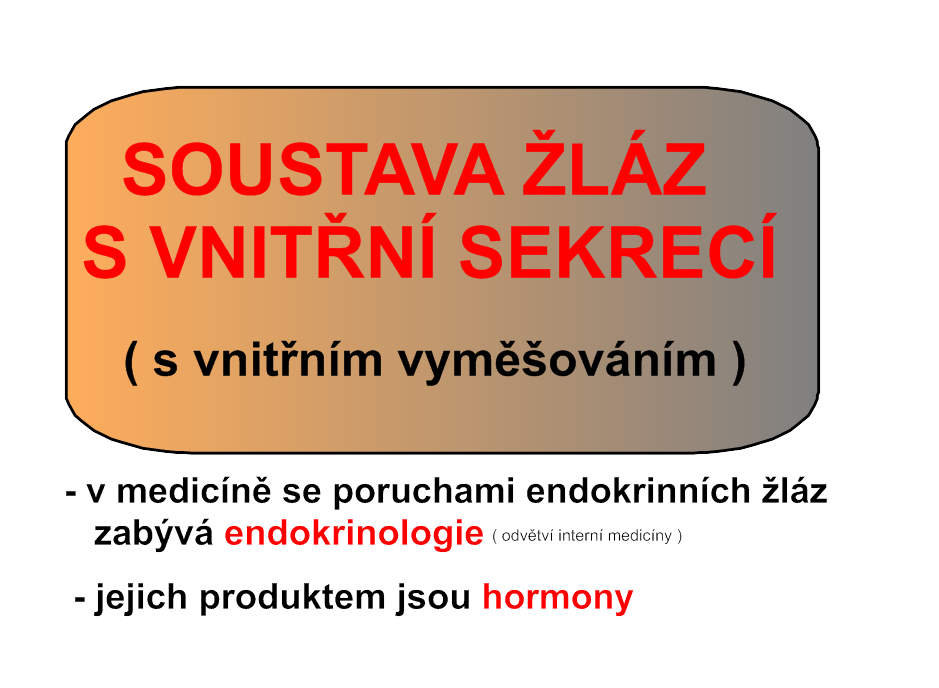 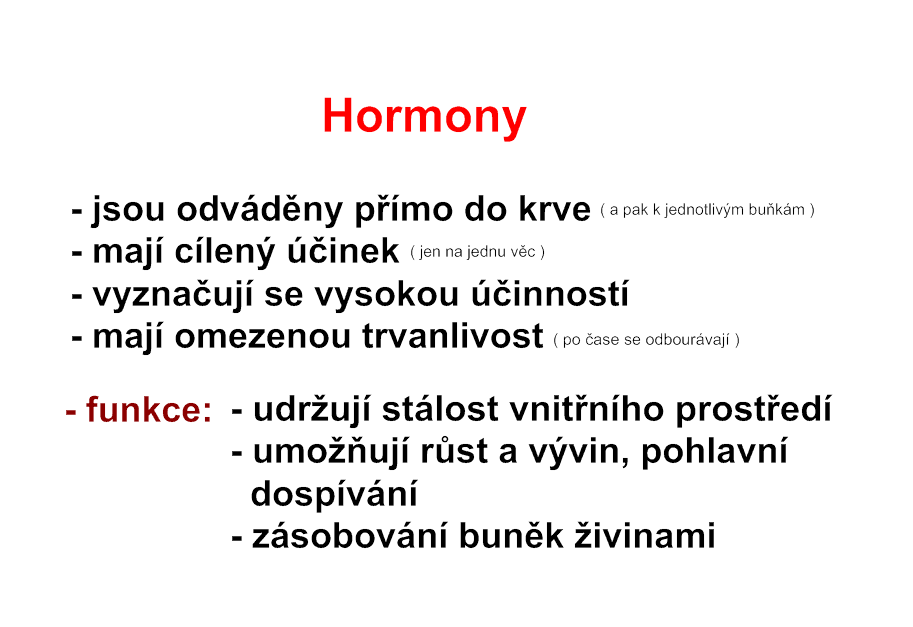 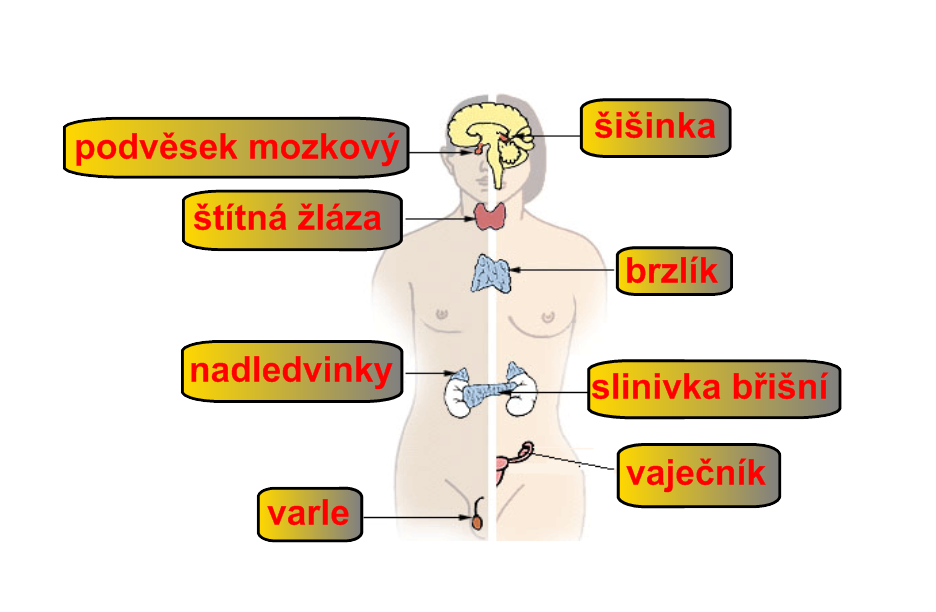 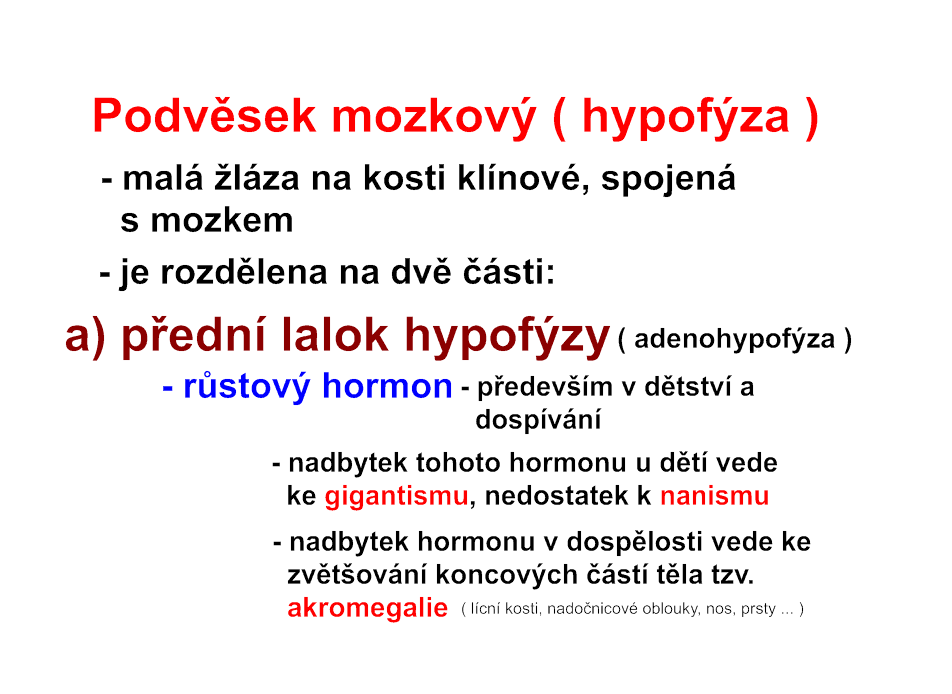 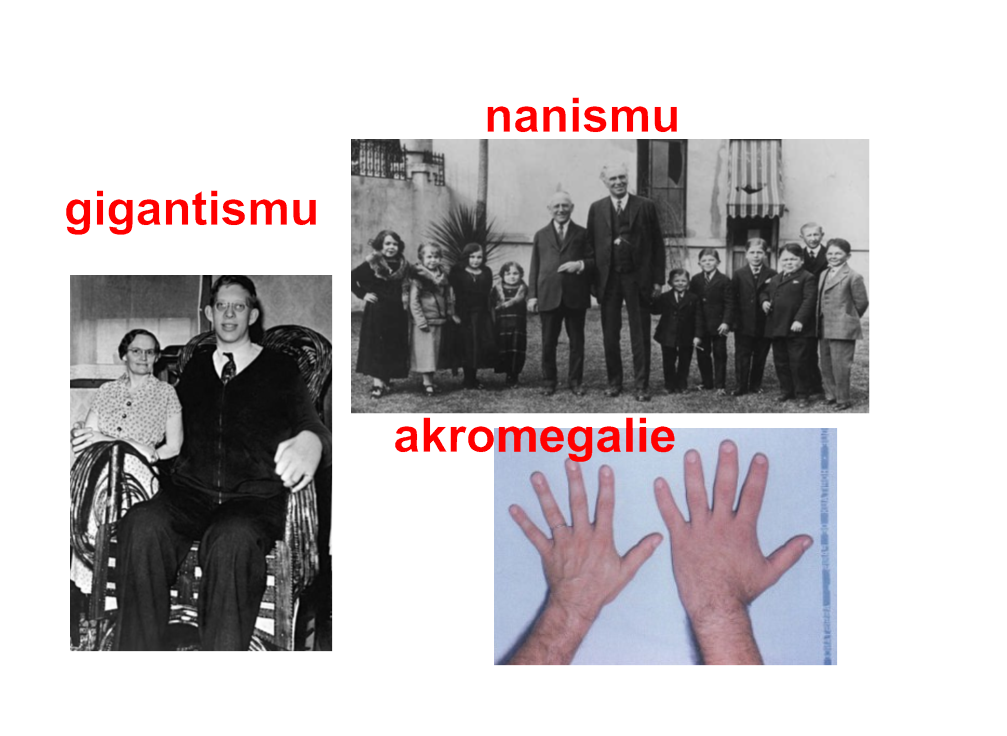 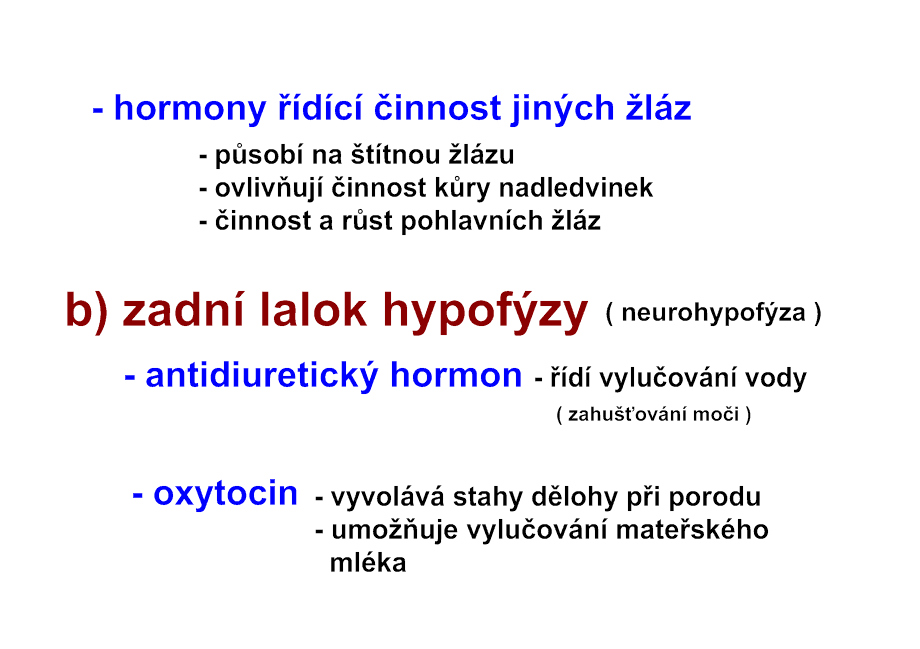 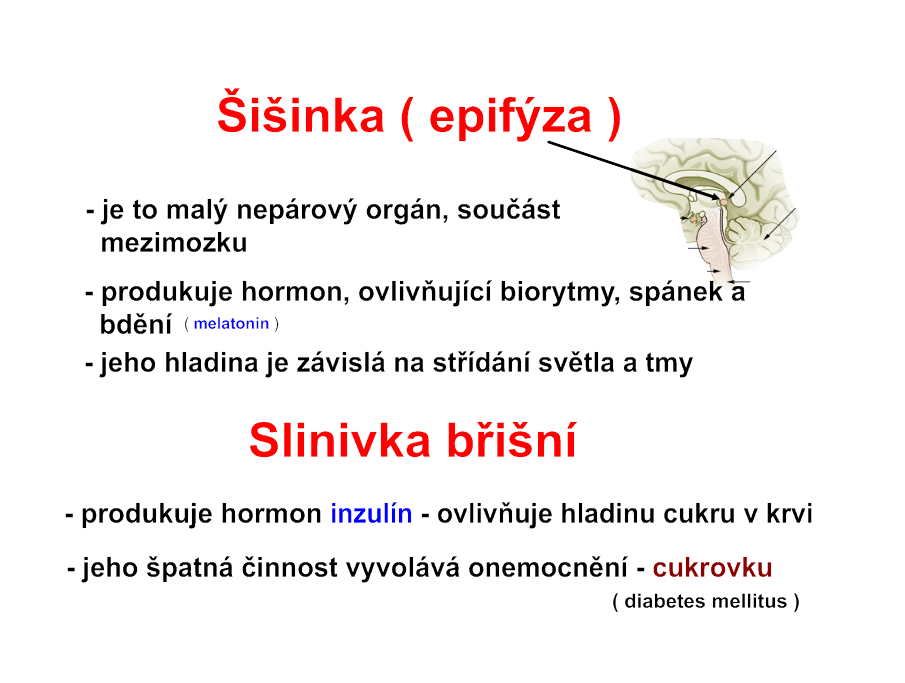 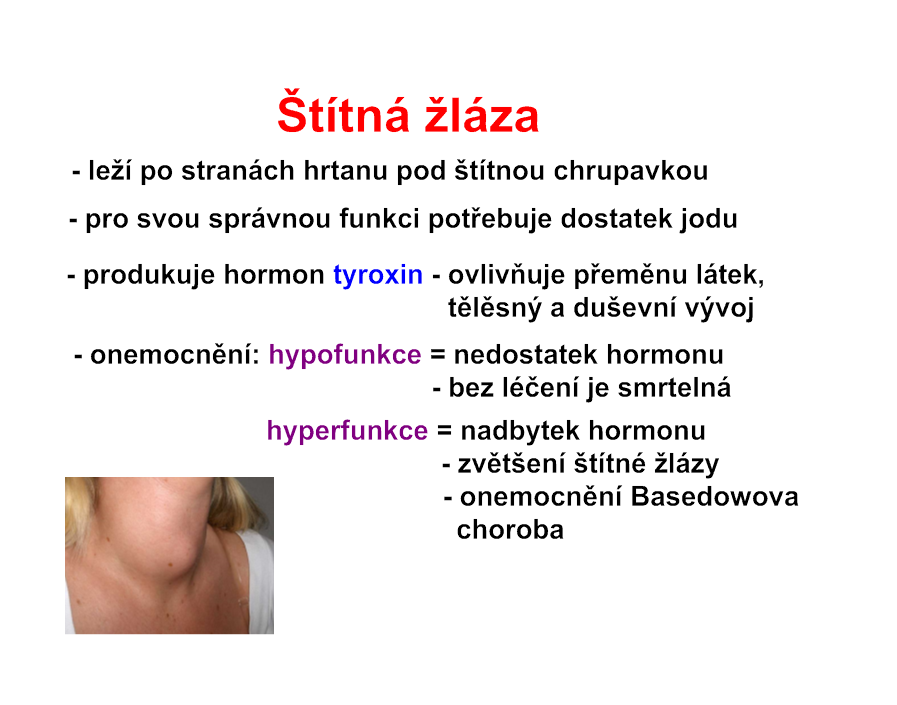 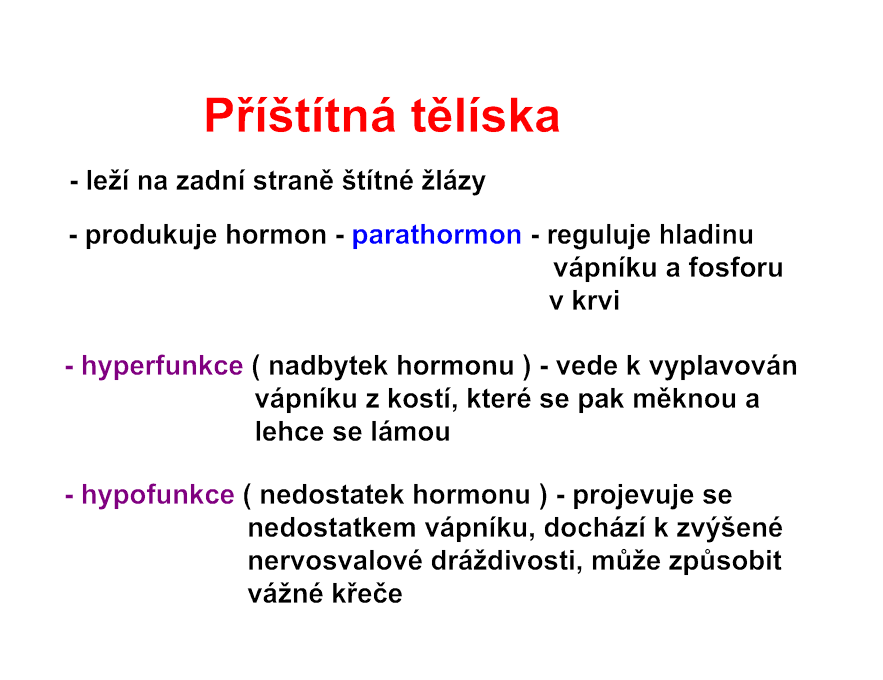 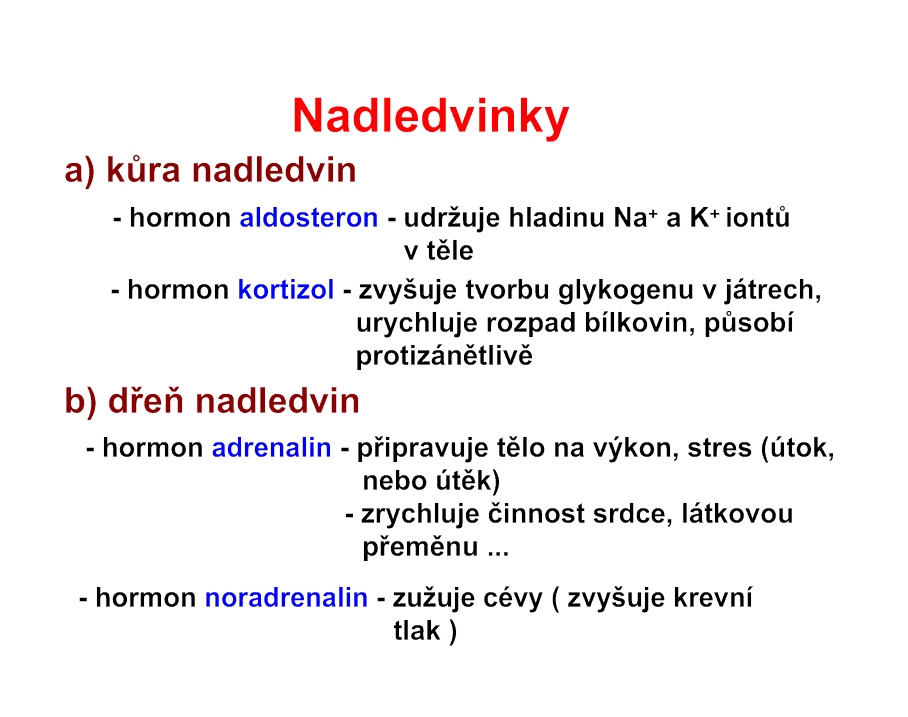 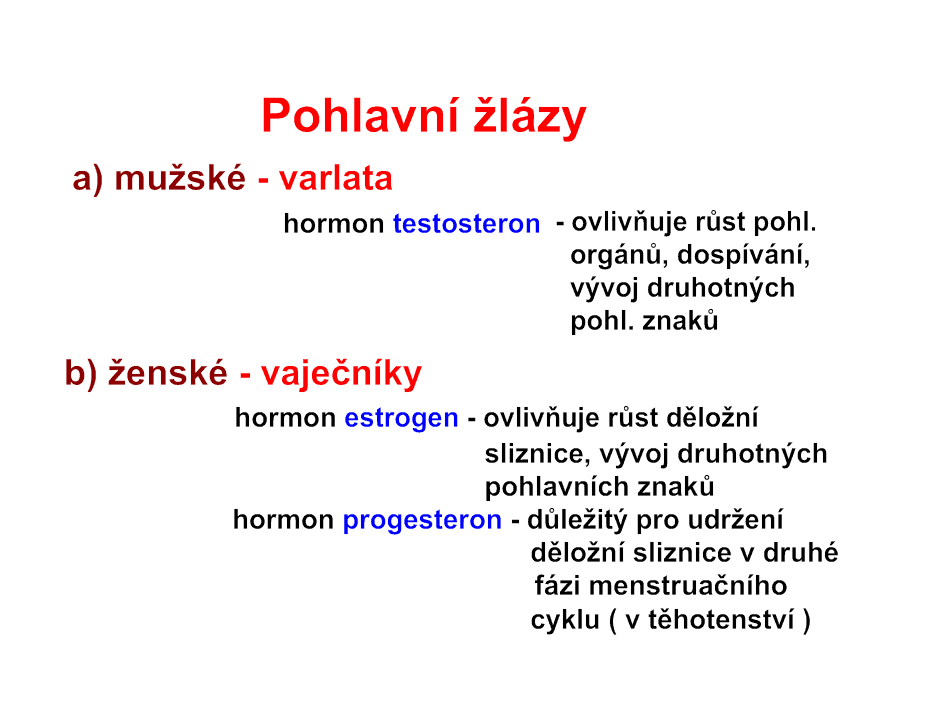 